Принято решением                                                              УТВЕРЖДАЮ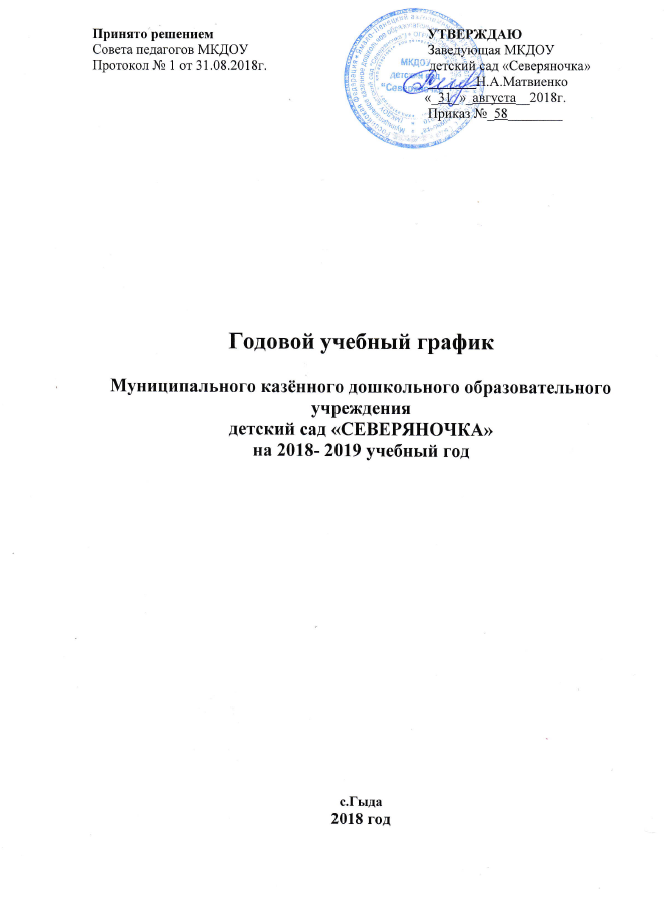 Совета педагогов МКДОУ                                                    Заведующая МКДОУПротокол № 1 от 31.08.2018 г.                                               детский сад «Северяночка»			                                                              _______Н.А.Матвиенко                                                             «____»____________2017г.					   Приказ №_____________Годовой учебный графикМуниципального казённого дошкольного образовательного учреждениядетский сад «СЕВЕРЯНОЧКА»на 2018- 2019 учебный годс.Гыда2018 годСодержаниеПервая младшая группаВторая младшая группаСредняя группаСтаршая группаПодготовительная к школе группаКочевая группа кратковременного пребыванияКочевая группа кратковременного пребыванияКочевая группа кратковременного пребыванияКочевая группа кратковременного пребыванияСодержаниеПервая младшая группаВторая младшая группаСредняя группаСтаршая группаПодготовительная к школе группа3-4 года4-5 лет5-6 лет6-7 летКоличество возрастных групп в каждой параллели111111111Начало учебного года01.09.2018г.01.09.2018г.01.09.2018г.01.09.2018г.01.09.2018г.01.09.2018г.01.09.2018г.01.09.2018г.01.09.2018г.Окончание учебного года31.05.2019г.31.05.2019г.31.05.2019г.31.05.2019г.31.05.2019г.31.05.2019г.31.05.2019г.31.05.2019г.31.05.2019г.Продолжительность учебной недели5 дней (понедельник-пятница)5 дней (понедельник-пятница)5 дней (понедельник-пятница)5 дней (понедельник-пятница)5 дней (понедельник-пятница)5 дней (понедельник-пятница)5 дней (понедельник-пятница)5 дней (понедельник-пятница)5 дней (понедельник-пятница)Продолжительность учебного года36 недель36 недель36 недель36 недель36 недель36 недель36 недель36 недель36 недель1 полугодие15 недель15 недель15 недель15 недель15 недель15 недель15 недель15 недель15 недель2 полугодие21 неделя21 неделя21 неделя21 неделя21 неделя21 неделя21 неделя21 неделя21 неделяГрафик каникул17.12.2018-13.01.201917.12.2018-13.01.201917.12.2018-13.01.201917.12.2018-13.01.201917.12.2018-13.01.201917.12.2018-13.01.201917.12.2018-13.01.201917.12.2018-13.01.201917.12.2018-13.01.2019Летний оздоровительный период01.06.2019-31.06.201901.06.2019-31.06.201901.06.2019-31.06.201901.06.2019-31.06.201901.06.2019-31.06.201901.06.2019-31.06.201901.06.2019-31.06.201901.06.2019-31.06.201901.06.2019-31.06.2019Недельная образовательная нагрузка101010151510101414Регламентирование образовательного процесса в день1 занятие утром,1 занятие вечером по 10 минут2 занятия в чередовании     утром, по 15 минут2 занятия в чередовании утром по 20 минут2 занятия в чередовании утром, 1 занятие вечером по 25 минут3 занятия в чередовании утром2 занятия в чередовании     утром, по 15 минут2 занятия в чередовании утром по 20 минут2 занятия в чередовании утром, 1 занятие вечером по 25 минут2 занятия в чередовании утром, 1 занятие вечером по 30 минутПродолжительность 1 НОД10 минут15 минут20 минут20-25 минут30 минут15 минут20 минут20-25 минут30 минутМаксимально допустимый объём образовательной нагрузки в первой половине дня10 минут30 минут с перерывами между НОД не менее 10 минут40 минут с перерывами между НОД не менее 10 минут45 минут (20+25) с перерывами между НОД не менее 10 минут90 минут с перерывами между НОД не менее 10 минут30 минут с перерывами между НОД не менее 10 минут40 минут с перерывами между НОД не менее 10 минут45 минут (20+25) с перерывами между НОД не менее 10 минут90 минут с перерывами между НОД не менее 10 минутМаксимально допустимый объём образовательной нагрузки во второй  половине дня10 минут--25 минут30 минут25 минут30 минутМаксимально допустимый объём недельной нагрузки (НОД), исключая кружковую работу1ч 40 мин2 ч. 30 м3ч 20мин  5ч. 50 м7 ч. 30 м2 ч. 30 м3ч 20мин  5ч. 25 мин7 ч 00 минСроки проведения мониторинга03.09.2018г.-14.09.2018г.13.05.2019г.-31.05.2019г.03.09.2018г.-14.09.2018г.13.05.2019г.-31.05.2019г.03.09.2018г.-14.09.2018г.13.05.2019г.-31.05.2019г.03.09.2018г.-14.09.2018г.13.05.2019г.-31.05.2019г.03.09.2018г.-14.09.2018г.13.05.2019г.-31.05.2019г.03.09.2018г.-14.09.2018г.13.05.2019г.-31.05.2019г.03.09.2018г.-14.09.2018г.13.05.2019г.-31.05.2019г.03.09.2018г.-14.09.2018г.13.05.2019г.-31.05.2019г.03.09.2018г.-14.09.2018г.13.05.2019г.-31.05.2019г.График каникул17.12.2018г.-13.01.2019г.17.12.2018г.-13.01.2019г.17.12.2018г.-13.01.2019г.17.12.2018г.-13.01.2019г.17.12.2018г.-13.01.2019г.17.12.2018г.-13.01.2019г.17.12.2018г.-13.01.2019г.17.12.2018г.-13.01.2019г.17.12.2018г.-13.01.2019г.Праздничные даты4 ноября – День народного единства, 1 января – Новый год, 7 января – Рождество Христово, 23 февраля – День защитника Отечества, 8 марта – Международный женский день, 1 мая – Праздник весны и труда, 9 мая – День Победы, 12 июня –День России.4 ноября – День народного единства, 1 января – Новый год, 7 января – Рождество Христово, 23 февраля – День защитника Отечества, 8 марта – Международный женский день, 1 мая – Праздник весны и труда, 9 мая – День Победы, 12 июня –День России.4 ноября – День народного единства, 1 января – Новый год, 7 января – Рождество Христово, 23 февраля – День защитника Отечества, 8 марта – Международный женский день, 1 мая – Праздник весны и труда, 9 мая – День Победы, 12 июня –День России.4 ноября – День народного единства, 1 января – Новый год, 7 января – Рождество Христово, 23 февраля – День защитника Отечества, 8 марта – Международный женский день, 1 мая – Праздник весны и труда, 9 мая – День Победы, 12 июня –День России.4 ноября – День народного единства, 1 января – Новый год, 7 января – Рождество Христово, 23 февраля – День защитника Отечества, 8 марта – Международный женский день, 1 мая – Праздник весны и труда, 9 мая – День Победы, 12 июня –День России.4 ноября – День народного единства, 1 января – Новый год, 7 января – Рождество Христово, 23 февраля – День защитника Отечества, 8 марта – Международный женский день, 1 мая – Праздник весны и труда, 9 мая – День Победы, 12 июня –День России.4 ноября – День народного единства, 1 января – Новый год, 7 января – Рождество Христово, 23 февраля – День защитника Отечества, 8 марта – Международный женский день, 1 мая – Праздник весны и труда, 9 мая – День Победы, 12 июня –День России.4 ноября – День народного единства, 1 января – Новый год, 7 января – Рождество Христово, 23 февраля – День защитника Отечества, 8 марта – Международный женский день, 1 мая – Праздник весны и труда, 9 мая – День Победы, 12 июня –День России.4 ноября – День народного единства, 1 января – Новый год, 7 января – Рождество Христово, 23 февраля – День защитника Отечества, 8 марта – Международный женский день, 1 мая – Праздник весны и труда, 9 мая – День Победы, 12 июня –День России.